				Quick Reading Chart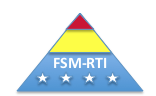 Directions:  Read the words on the chart. If you finish, start back up at the start and read the chart again until the timer says stop.Mark the last word you read. 							How many words did you read? __________Quick Reading ChartDirections:  Read the words on the chart. If you finish, start back up at the start and read the chart again until the timer says stop.Mark the last word you read. 							How many words did you read? __________bedwellneckletmesshentenredtellbegfedwetbellmesssmelllesspenjetdeckfedsellledbeggetmetselldeckyetfreshsetcheckpressshednetfellpet